INSTRUCTIONSRequestors must complete this form to use terminal services, the Remote Desktop Protocol (RDP), or Citrix to access State of New Hampshire (SoNH) network resources or to telework from devices not owned by SoNH and managed by the Department of Information Technology (DoIT). The requester must fill out the form in its entirety and email it to their supervisor. Do not send a hardcopy. Accounts will be subject to the User Account Maintenance Policy; accounts inactive for 45 days will be disabled then deleted following 60 additional days of inactivity.APPROVAL WORKFLOWThe requester must email the completed Remote Access Request Form to their supervisor with the subject line “Remote Access Request.”For devices not managed by DoIT, the request must include a completed Mobile Device User Agreement. If the supervisor (must be a state employee) approves the form(s), they must email them to the Agency Authorized Approver.If the Agency Authorized Approver approves the Remote Access Request form, they must email both forms to the DoIT Helpdesk.The Helpdesk will create a ticket and assign it to the DoIT Cyber Security Group (CSG) for review and approval. If CSG approves the request, they will route the ticket to the appropriate technical teams for account activation, testing, and fulfillment.REFERENCEMobile Device User Agreement Remote Access Request PolicyRemote Access Request ProcedureUser Account Maintenance PolicyUser Account Maintenance Procedure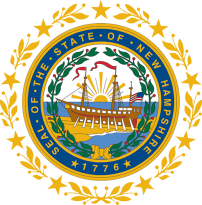 STATE OF NEW HAMPSHIREDEPT OF INFORMATION TECHNOLOGYTECHNICAL SUPPORT SERVICESREMOTE ACCESS REQUEST FORMStandard #:NHS0069.08.2022.V9STATE OF NEW HAMPSHIREDEPT OF INFORMATION TECHNOLOGYTECHNICAL SUPPORT SERVICESREMOTE ACCESS REQUEST FORMImpact:StatewideSTATE OF NEW HAMPSHIREDEPT OF INFORMATION TECHNOLOGYTECHNICAL SUPPORT SERVICESREMOTE ACCESS REQUEST FORMEffective Date:05/15/2006STATE OF NEW HAMPSHIREDEPT OF INFORMATION TECHNOLOGYTECHNICAL SUPPORT SERVICESREMOTE ACCESS REQUEST FORMCreated Date:05/15/2006STATE OF NEW HAMPSHIREDEPT OF INFORMATION TECHNOLOGYTECHNICAL SUPPORT SERVICESREMOTE ACCESS REQUEST FORMLast Reviewed Date:08/31/2022STATE OF NEW HAMPSHIREDEPT OF INFORMATION TECHNOLOGYTECHNICAL SUPPORT SERVICESREMOTE ACCESS REQUEST FORMLast Revised Date:08/31/2022STATE OF NEW HAMPSHIREDEPT OF INFORMATION TECHNOLOGYTECHNICAL SUPPORT SERVICESREMOTE ACCESS REQUEST FORMStatus:FINALSTATE OF NEW HAMPSHIREDEPT OF INFORMATION TECHNOLOGYTECHNICAL SUPPORT SERVICESREMOTE ACCESS REQUEST FORMOwner:TSSSECTION 1:  User Information State Employee      Non-State Employee    State Device     Non-State DeviceAgency:              Supervisor:            First Name:           MI:           Last Name:              Phone:          SECTION 2:  Non-State Device Description (go to Section 3 if using DoIT Managed Devices)Business justification for remote access from non-State owned, DoIT managed equipment: Completed Mobile Device User Agreement providedComputer Make:          Model:         Operating System:         Security Software:   SoNH CrowdStrike Sensor    Vendor Managed Anti-Virus    Describe the equipment’s maintenance standards and procedures: Automated or managed monthly OS and application security updates/upgrades    Audit logging enabled Hard drive encryption Multi-Factor Authentication (MFA) Other:      SECTION 3:  Access Requested  VPN          Terminal Services          Remote Desktop           Citrix             Telework  Do you need access to a PCI environment (Requires token-based MFA)  Do you need access to other regulatory compliance environments requiring token-based MFAWhat devices (Hostname and IP) do you need remote access to? What resources do you need to access on these devices?System Administration:         Applications:           Folders:            Other:      SECTION 4:  ApprovalsEffective dates:  Start        End       (if known)Access Times and Days (Required for PCI environments):Begin Time:        End Time:        (Example: 9:00 am - 5:00 pm)     Monday   Tuesday   Wednesday   Thursday   Friday   Saturday   SundaySupervisor:       Agency Authorized Approver:       Cyber Security Group:        (not needed for SoNH owned, DoIT managed devices)